				Уважаемые коллеги!	15 апреля 2022ода в Москве на площадке Финансового университета при Правительстве Российской Федерации состоялось Общее отчетное собрание членов Союза Финансистов России (далее Собрание). По итогам работы Собрания было выработано решение с учетом замечаний и предложений, высказанных в ходе его проведения.	Решение Собрания было направлено в адрес Министерства Финансов Российской Федерации с тем, чтобы оно высказало свою позицию по предложениям финансистов субъектов Российской Федерации и муниципальных образований, направленным на решение задач, стоящих перед финансовыми органами России.	Направляем вам ответ и заключение Министерства финансов Российской Федерации по вопросам, обозначенным в Решении Собрания.	Приложение: упомянутое на 9 листах.от 07.06.2022 г. №414/22Руководителям финансовых органов субъектов Российской Федерации, муниципальных образований, организаций- членам Союза Финансистов РоссииПредседатель Совета Союза Финансистов России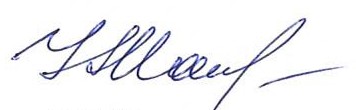                               Н.С.Максимова